LECTURA DIALÓGICACuento: ¨¡NO QUIERO DORMIR!¨ de Roser Rius.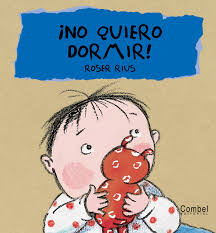 Motivo de elección del cuento: Hemos elegido este cuento porque nos parece muy importante trabajar los ¨hábitos del descanso¨.Edad: 3-4 añosVocabulario a trabajar: animales y su lugar de descanso: periquito-jaula, pez-pecera (bañera), tortuga-caparazón, gato-cesto(ovillo), perro-caseta, cama.1º Lectura Preguntas Terminativas (marcar la página para hacer la pregunta)Adrián no quiere...  (dormir).Página 1Adrián no tiene...  (sueños)Preguntas informativas (marcar la página para hacer la pregunta)¿Cómo se llama el protagonista?        Pregunta 1¿Qué animales salen en el cuento?    Penúltima página2º LecturaPreguntas terminativas El periquito, el gato, el pez... están ...(durmiendo).El periquito duerme en una... (jaula).El pez está durmiendo dentro de una... (pecera).El perro está en la …(caseta)Preguntas informativas¿Dónde duerme el periquito?¿Quién duerme en la pecera?¿Cómo duerme el gato?¿Qué lleva la tortuga a cuestas?Preguntas distanciadoras.¿Nadáis en la bañera como nadan los peces?¿Has intentado poner con la cabeza abajo como los murciélagos?3º LecturaPreguntas terminativasEl periquito esconde la cabeza debajo de las … (alas).La tortuga se esconde en su … (caparazón).El gato cuando duerme se hace un … (ovillo).Preguntas Informativas-Quién dormía bocabajo.Preguntas distanciadoras¿Has jugado alguna vez con algún ovillo?¿Se parece tu cama a la de Adrián?Preguntas memorísticas¿Te acuerdas de lo que lleva siempre Adrián en la mano?  (cojín)¿Cómo va vestido Adrián?¿Quién acompaña siempre en los dibujos al gato?Actividades de conciencia fonológica en función de la edad con vocabulario del cuento. -Escucha activa;Onomatopeyas de los animales.Rifas:     En un café  Se rifa un pez  A ver a quién le toca  El número 10.Canciones: Estaba el señor Don Gato...Trabalenguas: El perro de San Roque...-Conciencia léxica:  -Animales con alas.          -Animales que viven en el agua...           -Diminutivo de algunos animales (tortuguita, pececito...)